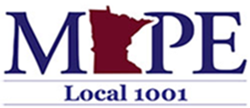 Friday, February 9, 2024. 12:00 p.m.Meeting location: ZoomAttendees:Sarah Weiss, Genzeb Terchino, Zac Echola, Janaya Arellano (MAPE staff)Meeting minutesSarah moved to approve the January minutes. Genzeb seconded. Motion passed.Budget updateOC had previously approved funds to send Zac to Labor Notes in April, but the executive committee determined that OC funds won’t be needed for this expense. Steward trainingThere is interest from members who are not stewards to attend the Steward Organizing Training. At this point, the organizing training will only be open to current stewards.There is a basic training on 4/26 just before the 5/10 organizing training. Zac will reach out to each Regional Steward Director (formerly called the Chief Stewards), to ask them each who they would like to send to the 5/10 training. Genzeb will send out some more details about using software like Moodle or Canvas to store the training materials for future reference. There will be a nominal cost associated with this.Student loan campaignZac met with Meet and Confer chairs about Student loan campaigns. Several agencies are in different stages of campaign development already, and the group discussed putting together a coordinated steering committee to coordinate activities. For example, if one agency develops a survey for members, others could use and adapt that. A basic strategy is starting to form among the M+C chairs: as each state agency chooses to offer reimbursement, we can use that to pressure the agencies that do not. Opportunities to use this campaign work in negotiations and in coordination with Political Council activities. The OC would act as facilitator for the group and clearing house for information. We would also be the point people to work with staff, negotiators and the board. OC working with communications staff for web page content.Membership blitzPlanned for Feb 27th and Feb 28th. Part of that will involve texting nonmembers, and another part will involve outreach to nonmembers via Teams.Political CouncilWe met with the Political Council to go over each of our priorities and calendars for the year and possible coordination. This spring (planning in April, May target for action), the PC will begin political outreach to members. These calls and texts could also be used to surface workplace issues. PC and OC will coordinate as we get closer. Potential incorporate get out the vote at steward trainings this fall.Membership SecretariesAt New Officer Training, the membership secretaries in attendance have shown interest in restarting regular meetings, maybe with a new focus on creating a toolkit for themselves.Sarah and Genzeb have their contact information and will reach out to them about getting something scheduled.Next meeting: March 8 at noon